ZAŁĄCZNIK NR 7
OŚWIADCZENIE W SPRAWIE BRAKU PODSTAW WYKLUCZENIA OKREŚLONYCH W ART. 108 UST. 1 PKT. 3, PKT 4, PKT 5, PKT 6  USTAWY PZP ORAZ W ART. 109 UST. 1 PKT. 1, PKT 6, PKT 8, PKT 10 ORAZ O NIEZALEGANIU Z OPŁACANIEM PODATKÓW I OPŁAT LOKALNYCH ORAZ NIE PODLEGANIU WYKLUCZENIU Z ART. 7 UST. 1 O SZCZEGÓLNYCH ROZWIĄZANIACH W ZAKRESIE PRZECIWDZIAŁANIA WSPIERANIU AGRESJI NA UKRAINĘ ORAZ SŁUŻĄCYCH OCHRONIE BEZPIECZEŃSTWA NARODOWEGOOŚWIADCZENIE W SPRAWIE BRAKU PODSTAW WYKLUCZENIA OKREŚLONYCH W ART. 108 UST. 1 PKT 3, PKT 4, PKT 5, PKT 6 USTAWY PZP ORAZ W ART. 109 UST. 1 PKT. 1, PKT 6, 
PKT 8, PKT 10 USTAWY PZP, O NIEZALEGANIU Z OPŁACANIEM PODATKÓW I OPŁAT LOKALNYCHw postępowaniu o udzielenie zamówienia publicznego prowadzonego w trybie przetargu nieograniczonego  zgodnie z ustawą z dnia 11 września 2019 r. Prawo zamówień publicznych  (Dz. U. z 2022 r. poz. 1710  ze zm.) na „Dostawa i montaż instalacji OZE w ramach projektu Słoneczne dachy w Mieście i Gminie Wągrowiec”Oświadczam, że:wobec podmiotu, który reprezentuję nie wydano prawomocnego wyroku Sądu lub/i ostatecznej decyzji administracyjnej o zaleganiu z uiszczaniem podatków, opłat lub składek na ubezpieczenia społeczne lub zdrowotne;*)wobec podmiotu, który reprezentuję wydano prawomocny wyrok Sądu lub/i ostateczną decyzję administracyjną o zaleganiu z uiszczaniem podatków, opłat lub składek na ubezpieczenia społeczne lub zdrowotne;*)W celu wykazania braku podstaw do wykluczenia na podstawie art. 108 ust. 1 pkt. 3 ustawy PZP przedstawiamy w załączeniu dokumenty potwierdzające dokonanie płatności ww. należności wraz 
z ewentualnymi odsetkami lub grzywnami lub zawarcie wiążącego porozumienia w sprawie spłat tych należności.  Art. 108 ust. 1 pkt 4 Ustawy Pzp – w stosunku do Wykonawcy nie wydano prawomocnego orzeczenia o zakazie ubiegania się o zamówienie publiczne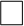   Art. 108 ust. 1 pkt 6 Ustawy Pzp -  Wykonawca doradzał lub był zaangażowany w przygotowanie postępowania o udzielenie tego zamówienia, a następnie przyczynił się do zakłócenia konkurencji. 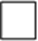 Art. 109 ust. 1 pkt. 2 lit. b Ustawy Pzp- w stosunku do Wykonawcy, którego reprezentuję nie ukarano prawomocnym wyrokiem sądu za wykroczenie na karę aresztu, ograniczenia wolności lub grzywny w zakresie określonym przez zamawiającego na podstawie art. 109 ust. 1 pkt. 2 lit. b Ustawy Pzp, tj. za wykroczenie przeciwko prawom pracownika lub wykroczenie przeciwko środowisku, jeżeli za jego popełnienie wymierzono karę aresztu, ograniczenia wolności lub karę grzywny;w stosunku do osób wskazanych art. 109 ust. 1 pkt. 3 Ustawy Pzp, nie wydano wyroku sądu skazującego za przestępstwo lub za wykroczenie na karę aresztu, ograniczenia wolności lub grzywny w zakresie określonym przez zamawiającego na podstawie art. 109 ust. 1 pkt 2 lit. b Ustawy Pzp, tj. za wykroczenie przeciwko prawom pracownika lub wykroczenie przeciwko środowisku, jeżeli za jego popełnienie wymierzono karę aresztu, ograniczenia wolności lub karę grzywny; art. 109 ust. 1 pkt. 2 lit. c Ustawy Pzp - w stosunku do Wykonawcy, którego reprezentuję nie wydano ostatecznej decyzji administracyjnej o naruszeniu obowiązków wynikających z prawa ochrony środowiska, prawa pracy lub przepisów o zabezpieczeniu społecznym art. 109 ust. 1 pkt. 1 Ustawy Pzp - Wykonawca, którego reprezentuję nie zalega z opłacaniem podatków i opłat lokalnych, o których mowa w ustawie z dnia 12 stycznia 1991 r. o podatkach i opłatach lokalnych (Dz. U. z 2019 r. poz. 1170); Oświadczam, że nie podlegam wykluczeniu z postępowania na podstawie art. 109 ust. 1 pkt 6, pkt 8, pkt 10 Ustawy Prawa Zamówień PublicznychOświadczam, że nie podlegam wykluczeniu z art. 7 ust. 1 ustawy o szczególnych rozwiązaniach w zakresie przeciwdziałania wspieraniu agresji na Ukrainę oraz służących ochronie bezpieczeństwa narodowego. Oświadczam, że wszystkie informacje podane w powyższym oświadczeniu są aktualne  i zgodne 
z prawdą oraz zostały przedstawione z pełną świadomością konsekwencji wprowadzenia Zamawiającego w błąd przy przedstawianiu informacji.………………, dnia …………………….r., 		        …..............................................................podpis osób uprawnionych do składania oświadczeń woli w imieniu Wykonawcy 